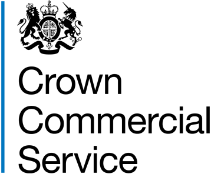 Attachment 2d – Certificate of Past PerformanceRM6269 – Restructuring & InsolvencyAdditional Capabilities TemplateAdditional CapabilitiesIf you wish to offer any of the Additional Capabilities, as specified in clauses 3.3.1-3.3.6 of Framework Schedule 1, (Specification) you can submit up to nine Additional CoPPS using this templateAdditional CapabilitiesIf you wish to offer any of the Additional Capabilities, as specified in clauses 3.3.1-3.3.6 of Framework Schedule 1, (Specification) you can submit up to nine Additional CoPPS using this templateName of Bidder:[Bidder’s name]Section A - To be completed by the BidderSection A - To be completed by the BidderCertificate of Past Performance - details of the contract, to be certified by the Customer in Section B. Note: The contract must: have been undertaken between 1st October 2018 and 31st October 2021; and Relate to a target company with:An annual turnover of at least £100mA debt size of at least £25mPlease note there is no stipulation on when the contract started or completed, but all or part of the contract which evidences the Additional Capabilities must have been invoiced during this period.CCS reserves the right to contact the customer to verify the content of the CoPPs you have submitted. You must notify the customer that they may be contacted by usCertificate of Past Performance - details of the contract, to be certified by the Customer in Section B. Note: The contract must: have been undertaken between 1st October 2018 and 31st October 2021; and Relate to a target company with:An annual turnover of at least £100mA debt size of at least £25mPlease note there is no stipulation on when the contract started or completed, but all or part of the contract which evidences the Additional Capabilities must have been invoiced during this period.CCS reserves the right to contact the customer to verify the content of the CoPPs you have submitted. You must notify the customer that they may be contacted by usName of Customer / Client or their Trustee[Customer name]Name of Bidder:[Supplier name]Contract title:[Contract title]Start date of services evidenced:[dd/mm/yyyy]End date of services evidenced:[dd/mm/yyyy]Target company annual turnover£Target company debt size£Primary Capabilities If you wish to offer any of the Additional Sector Specialisms, clauses 3.4.1-3.4.12 of Framework Schedule 1 (Specification) for your Primary Capabilities, you can submit up to nine Additional CoPPS using this template. For each Primary Capability that you are evidencing in this CoPP you must include an ‘X’ in the table (column B) below against the Primary Capability (column A) to which the CoPP relates. Please see Attachment 2b - Certificate of Past Performance Guidance for further information.Additional Capabilities For each Additional Capability that you are evidencing in this CoPP you must include an ‘X’ in the table (column B) against the Additional Capability (column A) to which the CoPP relates. Please see Attachment 2b - Certificate of Past Performance Guidance for further information.SectorIf relevant, for each Sector Specialism that you are evidencing in this CoPP you must include an ‘X’ in the table (column B) below against the Sector Specialism (column A) to which the CoPP relates. Please see Attachment 2b - Certificate of Past Performance Guidance for further information.Primary Capabilities If you wish to offer any of the Additional Sector Specialisms, clauses 3.4.1-3.4.12 of Framework Schedule 1 (Specification) for your Primary Capabilities, you can submit up to nine Additional CoPPS using this template. For each Primary Capability that you are evidencing in this CoPP you must include an ‘X’ in the table (column B) below against the Primary Capability (column A) to which the CoPP relates. Please see Attachment 2b - Certificate of Past Performance Guidance for further information.Additional Capabilities For each Additional Capability that you are evidencing in this CoPP you must include an ‘X’ in the table (column B) against the Additional Capability (column A) to which the CoPP relates. Please see Attachment 2b - Certificate of Past Performance Guidance for further information.SectorIf relevant, for each Sector Specialism that you are evidencing in this CoPP you must include an ‘X’ in the table (column B) below against the Sector Specialism (column A) to which the CoPP relates. Please see Attachment 2b - Certificate of Past Performance Guidance for further information.Please describe the Services performed under the contract and highlight in bold type where you refer to the additional capabilities in the box below. A maximum of 500 words in Arial font size 11 is permitted.Please describe the Services performed under the contract and highlight in bold type where you refer to the additional capabilities in the box below. A maximum of 500 words in Arial font size 11 is permitted.[Insert contract description][Insert contract description]Section B - To be completed by the Customer / Client or their TrusteeSection B - To be completed by the Customer / Client or their TrusteeCertificate of Past Performance - Customer contact details(for further clarification, if required)Certificate of Past Performance - Customer contact details(for further clarification, if required)Customer / Client / Trustee contact name:[name of Customer / Client / Trustee contact]Customer / Client / Trustee address:[Customer / Client / Trustee  address]Customer / Client / Trustee direct line:[Customer / Client / Trustee telephone number]Customer / Client / Trustee email:[Customer/ Client / Trustee email]Customer / Client / Trustee confirmation Customer / Client / Trustee confirmation We hereby certify that, to the best of our knowledge and belief, the supplier has satisfactorily supplied the services and delivered the deliverables and the outcomes described above in accordance with the contract.(Authorised signature and date including the title of the individual who has signed)Signed: ……………………………………..Name:  ……………………………………..Job Title:   ………………………………..Date:   ……………………………………..Guidance for Customers confirming Certificate of Past PerformanceGuidance for Customers confirming Certificate of Past PerformanceWhilst the information in this certificate has been provided in good faith and in the belief that it is truthful and accurate, the Customer does not assume any responsibility or any liability nor make any guarantee, representation or warranty as to the contents of this Certificate of Past Performance. Whilst the information in this certificate has been provided in good faith and in the belief that it is truthful and accurate, the Customer does not assume any responsibility or any liability nor make any guarantee, representation or warranty as to the contents of this Certificate of Past Performance. 